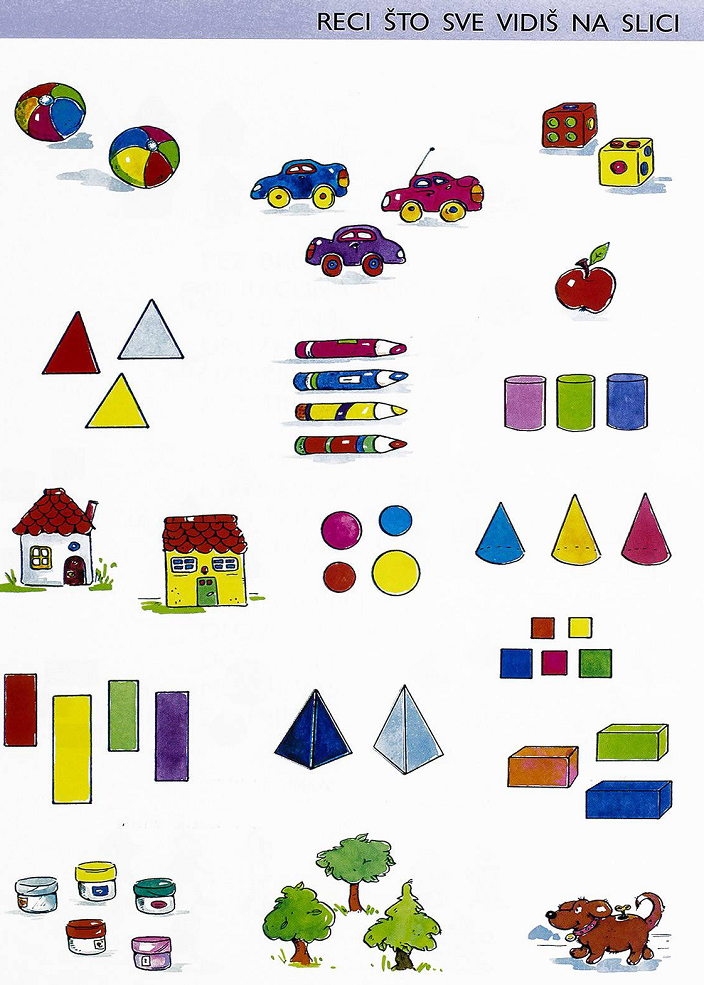 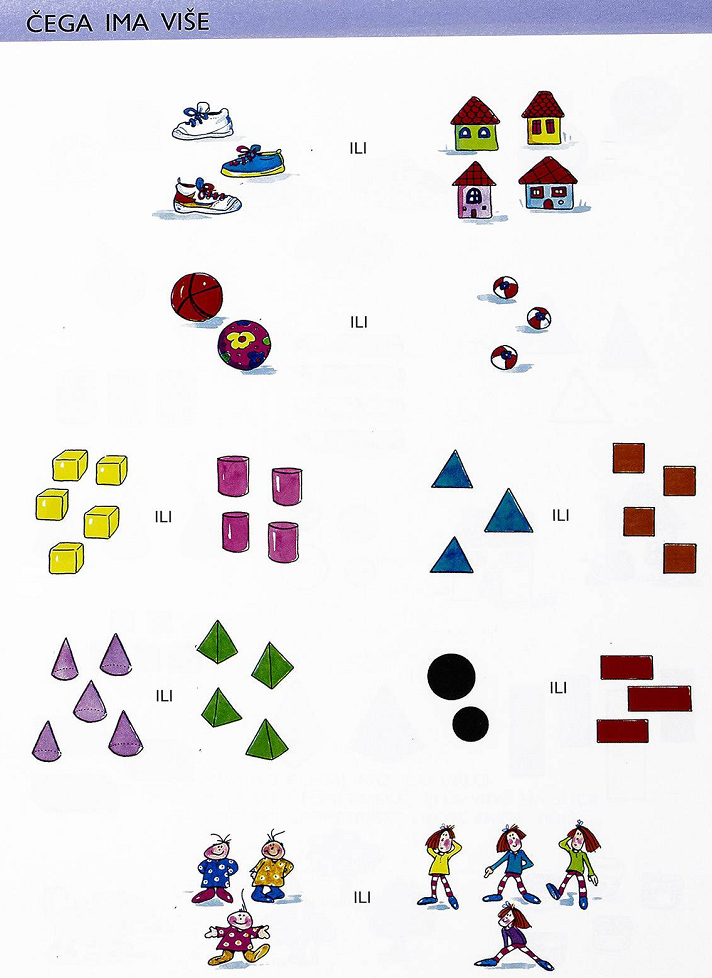 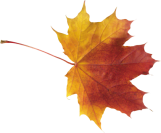 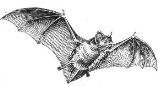 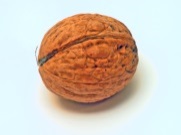 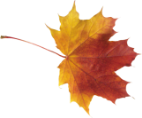 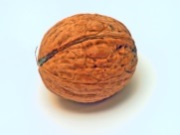 1. PRECRTAJ U BILJEŽNICU I DOPUNI.2. PRECRTAJ, USPOREDI I NAPIŠI KOLIKO IMA TE GDJE JE VIŠE, A GDJE MANJE.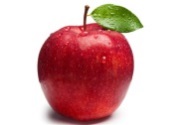 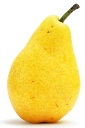 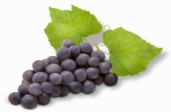 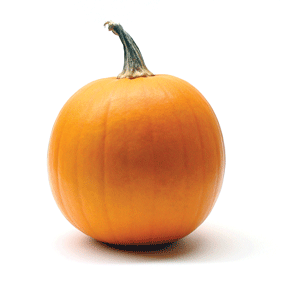 3. PREPIŠI I SPOJI CRTOM.	ČETIRI			1				DVA				3	JEDAN			4	TRI				2UPIŠI ZNAKOVE <, =, >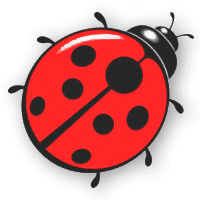 1		 3               2    	2	 5	2DOVRŠI CRTEŽ I UPIŠI ZNAKOVE <, =, >5	5                2         4	3        5 USPOREDI:1	 2                        3         4                     3	       11         5                        4  	      5                     2	 22	 3                        5	         4                     4	        33         5                        3         3                     5        34	 1                        1          4                     2  	 5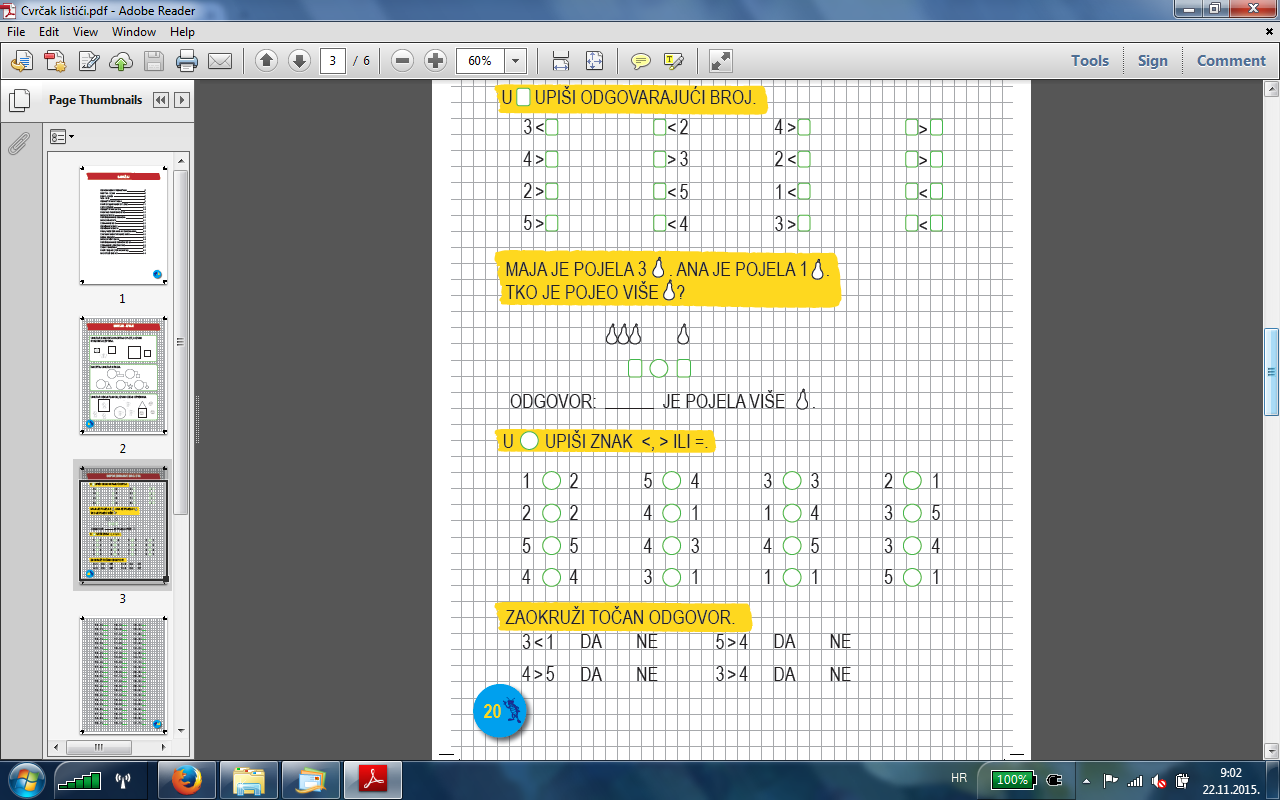 